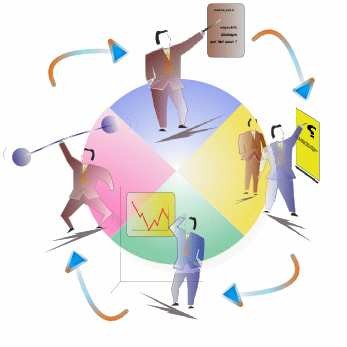 № п⁄пСоциальный партнёрНаправление сотрудничестваРезультат сотрудничества1.Отдел военного комиссариата Пермского края по г. Кунгур и Кунгурскому муниципальному районуЗнакомство с работой военного комиссариата;профориентация по военным профессиям и специальностям.Обучение учащихся по программе:«На службе Отечеству», повышение мотивации к служению, выполнению воинского долга в рядах ВС РФ.2.- Общественная организация «Фонд поддержки ветеранов боевых действий и их семей «Единство» г. Кунгура и Кунгурского района;- Кунгурская общественная организация «Союз десантников»;- Кунгурская местная общественная организация «Союз ветеранов боевых действий «Братство»;Организация и проведение совместных патриотических программ и проектов, торжественных и спортивно-массовых мероприятий. Работа с населением и общественными организациями.Митинги в память вывода войск из Афганистана. Круглые столы с ветеранами различных локальных войн.Развитие социального партнерства в форме«Диалога поколений».Уроки Мужества, совместное проведение Дня защитника Отечества. Концерты для ветеранов.Возложения к вечному огню в г. Кунгур, с. Плеханово и других мемориалах.Участие в работе Совета клуба.Работы учащихся о воинах «Боевого Братства».Обмен жизненным опытом представителей разных поколений.Уважительное отношение к прошлому Отечества.Информационная поддержка. 3.ГАУ "Пермский краевой центр военно-патриотического воспитания и подготовки граждан (молодежи) к военной службе»;Методические консультации по организации работы ВПК и «Вахт Памяти», проведению современных мероприятий: «Зарница Прикамья», Спартакиада.Участие учащихся в военно-патриотических мероприятиях по плану ГАУ «Патриот».Информационная поддержка. 4.МБУ ДО «ДЮСШ «Барс» КМРОрганизация и проведение совместных  военно - спортивных мероприятий.Участие учащихся в военно-патриотических мероприятиях: «Зарница», «Вихрь», «Безопасное колесо», «Школа безопасности», «Турслет учащихся КМР»5.«Добровольное Кадетское братство» Пермского края: МБОУ «Уинская СОШ».Обмен опытом, организация и проведение совместных  военно - патриотических мероприятий.Долголетняя дружба и общение. Участие учащихся в военно-патриотических мероприятиях: ежегодный конкурс патриотической песни «Во славу Отечества»6.«Добровольное Кадетское братство» Пермского края: МБОУ «Кадетская школа» г. Чернушка.Обмен опытом, организация и проведение совместных  военно - патриотических мероприятий.Долголетняя дружба и общение. Участие учащихся в военно-патриотических мероприятиях: ежегодный конкурс «Парад воплощенных идей» (строевая подготовка, военно-спортивная игра «Ураган», защита презентаций).7.Добровольное Кадетское братство» Пермского края:МБОУ «СОШ №3» г. Оса;Обмен опытом, организация и проведение совместных  военно - патриотических мероприятий.Долголетняя дружба и общение.Участие учащихся в военно-патриотических мероприятиях: ежегодный конкурс «Кадетский бал».8.«Добровольное Кадетское братство» Кунгурского муниципального района МБОУ «Сергинская СОШ», МАОУ «Комсомольская СОШ»;Обмен опытом, организация и проведение совместных  военно - патриотических мероприятий.Долголетняя дружба и общение. Участие учащихся в военно-патриотических мероприятиях: ежегодная военно-спортивная игра «Зарница», «Вихрь», «День кадета».9.Добровольное Кадетское братство» г. Кунгура ОУ № 17; 13; 12.Обмен опытом, организация и проведение совместных  военно - патриотических мероприятий.Долголетняя дружба и общение. Участие учащихся в военно-патриотических мероприятиях: ежегодное военно-прикладное единоборство «Защитник Отечества», «День кадета».10.КГАПОУ «Кунгурский сельскохозяйственный колледж».Обмен опытом, организация и проведение совместных  военно - патриотических мероприятий.Долголетняя дружба и общение. Участие учащихся в военно-патриотических мероприятиях: ежегодная военно-спортивная «Защитник».11.Народный ансамбль «Иволга» МАУК ДК машзавода г. Кунгур.Подготовка к конкурсам и организация концертов для ветеранов, проведение занятий по хоровой и вокальной подготовке.Участие учащихся в занятиях по хоровой и вокальной подготовке. Участие в концерте: «День Победы», «День открытых дверей», «Во славу Отечества», «День защитника Отечества».12.МАУДО «Детская школа искусств» имени Р.Н. Розен г. Кунгур.Подготовка к конкурсам и организация концертов для ветеранов, проведение занятий по хореографии.Участие учащихся в занятиях по хореографии. Участие в концерте: «День Победы», «День открытых дверей», «Кадетский бал», «День защитника Отечества».13.ГПОУ «Пермский кадетский корпус ПФО им. Героя России Ф. Кузмина»Обмен опытом, организация и проведение совместных  военно - патриотических мероприятий.Долголетняя дружба и общение. Участие учащихся в военно-патриотических мероприятиях: ежегодный краевой «Молодежный форум».14.- 143 Пожарно – спасательная часть ФГКУ «13 отряд ФПС по Пермскому краю» г. Кунгур- ВДПО «Пожарный гарнизон» г. Кунгур.Обучение и совместное проведение уроков безопасности и соревнований «Школа безопасности».Проведение месячников безопасности, различных профилактических мероприятий.Работа представителей пожарной части в жюри школьных конкурсов.15.Кунгурский краеведческий музей. Традиционное посещение экспозиций музея.Знакомство с героическими страницами прошлого родного края.Декабрь- Краевой военно-патриотический конкурс «Парад воплощенных идей»- участие- Межмуниципальная военно-спортивная игра «Защитник» - участие- «День героя России» организация и проведениеУчастие ВПК «ЮНРОС» в годовом цикле мероприятий ОУДекабрь- Краевой военно-патриотический конкурс «Парад воплощенных идей»- участие- Межмуниципальная военно-спортивная игра «Защитник» - участие- «День героя России» организация и проведениеУчастие ВПК «ЮНРОС» в годовом цикле мероприятий ОУУчастие ВПК «ЮНРОС» в годовом цикле мероприятий ОУНоябрь- Муниципальный этап Всероссийской олимпиады по ОБЖ - участие  - Всероссийский «День призывника» - участиеУчастие ВПК «ЮНРОС» в годовом цикле мероприятий ОУУчастие ВПК «ЮНРОС» в годовом цикле мероприятий ОУОктябрь- «День учителя» - участие- 5дневные сборы по курсу ОВС-  участие  - Межмуниципальная военно-спортивная игра «Юный спецназовец» - участие - «День гражданской обороны» - участиеСентябрь- «День Знаний» - участие- «Школа безопасности» участие- Месячник безопасности - участие- Школьный и районный турслет- участиеСентябрь- «День Знаний» - участие- «Школа безопасности» участие- Месячник безопасности - участие- Школьный и районный турслет- участие